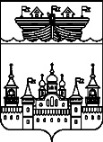 ЗЕМСКОЕ СОБРАНИЕ ВОСКРЕСЕНСКОГО МУНИЦИПАЛЬНОГО РАЙОНА НИЖЕГОРОДСКОЙ ОБЛАСТИРЕШЕНИЕ21 июля 2017 года	№ 79Об утверждении Положения о представлении лицами, замещающими муниципальные должности Воскресенского муниципального района Нижегородской области сведений о своих доходах, расходах, об имуществе и обязательствах имущественного характера, а также сведения о доходах, расходах, об имуществе и обязательствах имущественного характера своих супруг (супругов) и несовершеннолетних детейВ соответствии с Федеральным законом от 6 октября 2003 года № 131-ФЗ «Об общих принципах организации местного самоуправления в Российской Федерации», Федеральным законом от 25 декабря 2008 года № 273-ФЗ «О противодействии коррупции», Федеральным Законом от 3 ноября 2015 года № 303-ФЗ «О внесении изменений в отдельные законодательные акты Российской Федерации», Федеральным законом от 3 апреля 2017 года № 64-ФЗ «О внесении изменений в отдельные законодательные акты Российской Федерации», в целях совершенствования государственной политики в области противодействия коррупции», в целях создания условий, способствующих обеспечению информационной открытости Земского собрания Воскресенского муниципального района Нижегородской области и предупреждению коррупции, а также совершенствования государственной политики в области противодействия коррупции»,Земское собрание района решило:1.Утвердить прилагаемое Положения о представлении лицами, замещающими муниципальные должности Воскресенского муниципального района Нижегородской области сведений о своих доходах, расходах, об имуществе и обязательствах имущественного характера, а также сведения о доходах, расходах, об имуществе и обязательствах имущественного характера своих супруг (супругов) и несовершеннолетних детей) (далее – Положение).2.Отменить решение Земского собрания Воскресенского муниципального района Нижегородской области от 19 февраля 2017 года № 10 «Об утверждении Положения о представлении лицами, замещающими муниципальные должности Воскресенского муниципального района Нижегородской области сведений о своих доходах, расходах, об имуществе и обязательствах имущественного характера, а также сведения о доходах, расходах, об имуществе и обязательствах имущественного характера своих супруг (супругов) и несовершеннолетних детей».3.Обнародовать настоящее решение в информационно-телекоммуникационной сети Интернет на официальном сайте администрации Воскресенского муниципального района Нижегородской области.4.Контроль за исполнением настоящего решения возложить на постоянную комиссию по вопросам местного самоуправления, связям с общественностью, средствами массовой информации, правовой политике, работе с военнослужащими, правоохранительной деятельности (А.В.Скобелев).Глава местного самоуправления 		А.В.БезденежныхУТВЕРЖДЕНО решением Земского собрания Воскресенского муниципального района Нижегородской области от 21 июля 2017 года  № 79ПОЛОЖЕНИЕо представлении лицами, замещающими муниципальные должности Воскресенского муниципального района Нижегородской области сведений о своих доходах, расходах, об имуществе и обязательствах имущественного характера,а также сведения о доходах, расходах, об имуществе и обязательствах имущественного характера своих супруг (супругов) и несовершеннолетних детей1.Настоящим Положением определяется порядок представления лицами, замещающими муниципальные должности Воскресенского муниципального района Нижегородской области (далее – депутаты) сведений о своих доходах, расходах, об имуществе и обязательствах имущественного характера, а также сведения о доходах, расходах, об имуществе и обязательствах имущественного характера своих супруг (супругов) и несовершеннолетних детей (далее - сведения о доходах, о расходах, об имуществе и обязательствах имущественного характера).2.Обязанность представлять сведения о доходах, об имуществе и обязательствах имущественного характера возлагается на депутатов в соответствии с Федеральным законом от 6 октября 2003 года № 131-ФЗ «Об общих принципах организации местного самоуправления в Российской Федерации», Федеральным законом от 25 декабря 2008 года № 273-ФЗ «О противодействии коррупции», Федеральным Законом от 03 ноября 2015 года № 303-ФЗ «О внесении изменений в отдельные законодательные акты Российской Федерации», Федеральным законом от 3 апреля 2017 года № 64-ФЗ «О внесении изменений в отдельные законодательные акты Российской Федерации».3.Сведения о доходах, о расходах, об имуществе и обязательствах имущественного характера представляются депутатами по утвержденной Президентом Российской Федерации форме справки.4.Депутат представляет ежегодно, не позднее 30 апреля года, следующего за отчетным:а)сведения о своих доходах, полученных за отчетный период (с 1 января по 31 декабря) от всех источников (включая денежное содержание, пенсии, пособия, иные выплаты), а также сведения об имуществе, принадлежащем ему на праве собственности, и о своих обязательствах имущественного характера по состоянию на конец отчетного периода;б)сведения о доходах супруги (супруга) и несовершеннолетних детей, полученных за отчетный период (с 1 января по 31 декабря) от всех источников (включая заработную плату, пенсии, пособия, иные выплаты), а также сведения об имуществе, принадлежащем им на праве собственности, и об их обязательствах имущественного характера по состоянию на конец отчетного периода;в)сведения о своих расходах, а также о расходах своих супруги (супруга) и несовершеннолетних детей, осуществленных за отчетный период (с 1 января по 31 декабря), по каждой сделке по приобретению земельного участка, другого объекта недвижимости, транспортного средства, ценных бумаг (долей участия, паев в уставных (складочных) капиталах организаций), если общая сумма сделок превышает общий доход лица, замещающего муниципальную должность и его супруги (супруга) за три последних года, предшествующих отчетному периоду, и об источниках получения средств, за счет которых совершены эти сделки.5.Сведения о доходах, о расходах, об имуществе и обязательствах имущественного характера представляются Комиссии по контролю за предоставлением сведений о доходах, расходах, об имуществе и обязательствах имущественного характера, представляемых лицами, замещающими муниципальные должности в Воскресенском муниципальном районе Нижегородской области (далее– Комиссия) в порядке, установленном настоящим Положением.6.В случае если депутат обнаружил, что в представленных им в Комиссию сведениях о доходах, о расхода, об имуществе и обязательствах имущественного характера не отражены или не полностью отражены какие-либо сведения, либо имеются ошибки, он вправе представить уточненные сведения в порядке, установленном настоящим Положением.Депутат может представить уточненные сведения в течение одного месяца со дня представления сведений в соответствии с пунктом 4 настоящего Положения7.В случае непредставления депутатом сведений о своих доходах, о расходах, об имуществе и обязательствах имущественного характера, а также супруги (супруга) и несовершеннолетних детей данный факт подлежит рассмотрению на  заседании.8.Проверка достоверности и полноты сведений, представляемых депутатами осуществляется по решению Губернатора Нижегородской области уполномоченным органом по профилактике коррупционных и иных правонарушений Нижегородской области.9.Основанием для осуществления проверки, является достаточная информация, представленная в письменном виде в установленном порядке:а)правоохранительными органами, иными государственными органами, органами местного самоуправления и их должностными лицами;б)работниками уполномоченного органа по профилактике коррупционных и иных правонарушений Нижегородской области  либо  должностными лицами  органов местного самоуправления и государственных органов Нижегородской области, ответственными за работу по профилактике коррупционных и иных правонарушений;в)постоянно действующими руководящими органами политических партий и зарегистрированных в соответствии с действующим законодательством иных общероссийских общественных объединений, не являющихся политическими партиями;г)Общественной палатой Нижегородской области;д)общественными палатами (советами) муниципальных образований Нижегородской области;е)средствами массовой информации.10.Комиссия после сбора и проведения анализа представленных депутатами сведений о доходах, о расходах, об имуществе и обязательствах имущественного характера, в том числе уточненных, передает их в установленном решением Земского собрания порядке специалисту, осуществляющему организационно-правовую работу Земского собрания Воскресенского муниципального района Нижегородской области для их размещения в информационно-телекоммуникационной сети Интернет на официальном сайте Воскресенского муниципального района Нижегородской области (далее - официальный сайт), предоставления средствам массовой информации для опубликования (по их запросам) и направления Губернатору Нижегородской области.11.Сведения о доходах, расходах, об имуществе и обязательствах имущественного характера представленные Губернатору Нижегородской области в соответствии с Законом Нижегородской области от 05.05.2017 №51 «О внесении  изменений в отдельные законы Нижегородской области по вопросам противодействия коррупции в Нижегородской области» хранятся в органе исполнительной власти Нижегородской области, уполномоченным на исполнение функций органа по профилактике коррупционных и иных правонарушений.12.Сведения о доходах, о расходах, об имуществе и обязательствах имущественного характера, представляемые в соответствии с настоящим Положением депутатом, являются сведениями конфиденциального характера, если Федеральным законом они не отнесены к сведениям, составляющим государственную тайну. Лица, виновныые в их разглашении или использовании в целях, не предусмотренных законодательством Российской Федерации, несут ответственность в соответствии с законодательством Российской Федерации.13.В случае непредставления или представления заведомо ложных сведений о доходах, о расходах, об имуществе и обязательствах имущественного характера полномочия депутата в соответствии с законодательством Российской Федерации прекращаются досрочно.